1. Sestavte skip list, který je nejprve prázdný a dále do něj vkládáte dané klíče v uvedeném pořadí. Číslo za klíčem v závorce uvádí úroveň (level) klíče, tj. kolikrát  byla hozena mince, než padl rub (včetně rubu).16(3)  23(2)  18(2)  5(2)  15(1)  19(1)  33(1)  11(2)  21(2)  4(1)  22(2)  6(2)   17(4)  10(1)  9(1)  28(4)2.  Mějme dva skip listy délky N. Máme navrhnout efektivní algoritmus, který tyto dva skip listy spojí do jediného skip listu délky 2N. Jaká bude jeho asymptotická složitost?3. Je možno obrátit pořadí prvků ve skip listu (z vzestupného uspořádání klíčů přejít na sestupné) v čase asymptoticky menším než (N ∙ log(N))?4.   Formulujte operaci extractMin ve skip listu a popište, jak lze potom skip list použít jako prioritní frontu. Bude efektivita jednotlivých operací asymptoticky srovnatelná s binární haldou?5. Navrhněte efektivní operaci decreaseKey ve skip listu.6.   Při implementaci skip listu se stalo, že hodnota level každého uzlu v operaci Insert je určena jako náhodné číslo z intervalu <1, log2N >, přičemž se jedná o rovnoměrné rozložení a N je vždy aktuální počet prvků v seznamu.Odhadněte (pro velké N), nakolik se zhorší asymptotická složitost operací Find/Insert/Delete v tomto skip listu.7.  Profesor Velký tvrdí,  že v průměrném případě ve skip listu o délce N je součet všech hodnot  prvek.level  úměrný hodnotě N ∙ log(N).  Profesor Malý tvrdí, že tento součet  je úměrný pouze  hodnotě N. Profesor Různý tvrdí, že  mohou nastávat oba případy a že záleží na datech. Rozhodněte akademický spor.8. Mějme jediný skip list délky N. Máme navrhnout efektivní algoritmus, který tento dva skip list rozdělí na dva, přičemž první bude obsahovat pouze klíče liché hodnoty a druhý pouze klíče sudé hodnoty. Lze úlohu splnit v čase O(N)?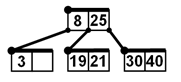 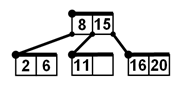 11. Do B-stromu znázorněného na levém resp. pravém obrázku vložíme postupně klíče 14, 10, resp. 7, 5. Jaké klíče pak bude obsahovat kořen stromu? 12.  Dva prázdné B-stromy řádu 1 (max. 2 klíče v uzlu) jsou izomorfní. Neprázdný B-strom B1 řádu 1 s kořenem K1 je izomorfní s neprázdným B-stromem B2 řádu 1 s kořenem K2  právě tehdy, když zároveň platí 1. a 2.: 1. K1 obsahuje stejný počet klíčů jako K2 2. Levý podstrom K1 je izomorfní s levým podstromem K2, pravý podstrom K1 je izomorfní s pravým podstromem K2 a prostřední podstrom K1, pokud existuje, je izomorfní s prostředním podstromem K2. Určete počet navzájem neizomorfních B-stromů  řádu 1 s     A) 0,    B)  1,   C)  3,    D) 4,    E) 7    uzly.13. Formulujte rekurentní postup, jímž lze obecně určit počet navzájem neizomorfních B-stromů řádu 1, použijte definici izomorfizmu z předchozí úlohy. 14.  B-strom je řádu k, pokud každý jeho uzel, kromě kořene, musí obsahovat alespoň k klíčů a zároveň může obsahovat nejvýše 2k klíčů.  Vybudujte B-strom řádu 1 tak, že do prázdného stromu vložíte v uvedeném pořadí klíče    25, 13, 37, 32, 40, 20, 22.  Dále tento strom zrušte, a to tak, že jednotlivé klíče klíče odstraníte v pořadí  13, 25, 40, 22, 20, 37, 32.   Nakreslete strom po každé operaci Insert a Delete.15. Vybudujte B+ strom řádu 1 tak, že do prázdného stromu vložíte v uvedeném pořadí klíče32, 18, 31, 59, 20, 23, 24, 36, 60, 58, 15, 57, 51, 17, 16, 26, 42, 21, 43, 12.Dále tento strom zrušte, a to tak, že jednotlivé klíče klíče odstraníte v pořadí23, 31, 26, 15, 24, 42, 17, 36, 20, 43, 16, 32, 18, 59, 21, 51, 60, 12, 58, 57.Nakreslete strom po  každé operaci Insert a  Delete.16.  Je dán a)   B-strom    b) B+ strom.    Strom  je řádu 10 a máme do něj umístit 100 000 klíčů. Jaký je maximální a minimální možný počet uzlů tohoto stromu? Jaká je maximální a minimální možná hloubka tohoto stromu? 